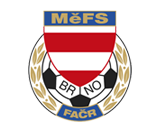 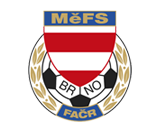 NOMINAČNÍ LISTINAvýběru MěFS Brno, hráčů U12 – r. 2011na středu 15.02.2023Akce: 			halová MOS žáků „O putovní pohár předsedy JmKFS“ – malé fináleMísto akce:		sportovní hala ValticeTermín: 		středa 15.02.2023Sraz:			v 08:00 – Vídeňská 470/9, Brno (hala Morenda); cesta autobusemUkončení akce:	cca v 15:30 – Vídeňská 470/9, Brno (hala Morenda); může se změnit v závislosti na vývoji turnajeVybavení:	sálová obuv, chrániče, lahev na pití, brankáři rukavice, kartičku pojištěnce, další potřebné zápasové vybavení do halyNominace hráčů U12:Trenéři výběru: 	Bureš Dominik, Uhlíř Radek		Vedoucí výběru: 	Skoumal ZdeněkV krajním případě lze vyrozumět telefonicky p. Skoumala Zdeňka – tel. +420 604 547 876Za účast hráčů na srazu odpovídá mateřský oddíl. V případě neomluvené neúčasti nominovaných hráčů se klub vystavuje postihu dle článku 17 bod 3 RFS !V Brně 06.02.2023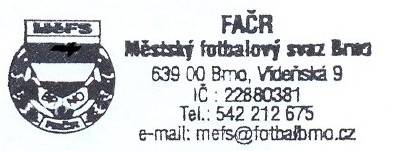    	Ondřej Šafránek, v.r.					               Mgr. Jan Maroši, v.r.	 předseda KM MěFS						   předseda VV MěFSZa správnost:		Libor Charvátsekretář MěFSpříjmení a jménomateřský klubPrchal Adam (B)TJ Tatran BohuniceKozák MatějTJ Tatran BohuniceNekovář SamuelTJ Tatran BohuniceVaněk ŠimonTJ Tatran BohuniceTakáč TomášTJ Tatran BohuniceMayer NicolasFC Dosta Bystrc-KníničkyKolařík JakubFC Dosta Bystrc-KníničkyDrápal MatyášFC Dosta Bystrc-KníničkyMatyáš KamilTJ Start BrnoNovák NicolasČAFC Židenice 2011